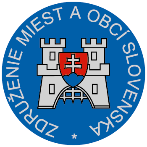 Materiál na rokovanie Hospodárskej a sociálnej rady vlády SRdňa 25. júna 2018 k bodu č. 2)Stanovisko ZMOS k informácii o priebehu plnenia Koncepcie rozvoja potravinárskeho priemyslu 2014 – 2020Všeobecne k materiálu:Koncepcia potravinárstva sa zamerala na analýzu potravinárskeho priemyslu a jeho výrobné odvetvia, na definovanie strategických oblastí, cieľov a opatrení smerujúcich k rastu jeho efektívnosti a konkurencieschopnosti na európskom a svetovom trhu.Predkladaný materiál nebol predmetom medzirezortného pripomienkového konania, nakoľko má informatívny charakter.V rámci koncepcie boli stanovené strategické ciele ako zvýšenie potravinovej sebestačnosti na úroveň 80% súčasnej spotreby obyvateľstva na Slovensku, posilnenie postavenia slovenského potravinárskeho priemyslu na trhu a zvýšenie konkurencieschopnosti potravinárskeho priemyslu, ktoré sa priebežne plnia.Informácia o priebehu plnenia koncepcie analyzuje stav potravinárskeho priemyslu a jeho výrobných odvetví v období 2012-2016, zhodnotila sebestačnosť SR vo výrobe v rámci jednotlivých odvetví, ktorá bola v roku 2016 na úrovni 80% súčasnej spotreby obyvateľstva na Slovensku len v prípade hovädzieho mäsa, vajec, mlieka a mliečnych výrobkov, pšeničnej a ražnej múky, liehovín, ovocných a zeleninových štiav a tiež neochutených nesladených nealko nápojov a predpokladá sa aj v prípade chleba a pšeničného pečiva. V rámci posilnenia postavenia slovenského potravinárskeho priemyslu na trhu a zvýšenia jeho konkurencieschopnosti sa realizované opatrenia zamerali na spoluprácu v rámci dodávateľsko-odberateľských vzťahov, legislatívu, budovanie spotrebiteľského patriotizmu, zvyšovanie podielu slovenských potravín na trhu a tiež na podporu exportu (výstavy, ekonomická diplomacia).Pripomienky:ZMOS nemá k predloženému materiálu žiadne pripomienky.Záver:ZMOS navrhuje, aby Hospodárska a sociálna rada SR predloženú informáciu zobrala na vedomie.                                                                                                            Michal Sýkora                                                                                                           predseda ZMOS